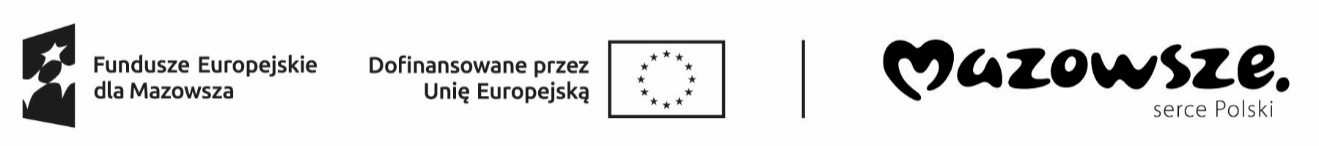 Projekt pn. „ Aktywizacja zawodowa osób bezrobotnych w powiecie węgrowskim(I)” współfinansowany z Europejskiego Funduszu Społecznego Plus  w ramach Osi priorytetowej VI Fundusze Europejskie dla aktywnego zawodowo Mazowsza, Działanie 6.1 Aktywizacja zawodowa osób bezrobotnych, Fundusze Europejskie dla Mazowsza 2021-2027Załącznik nr 4 do wniosku o refundację kosztów wyposażenia lub doposażenia stanowiska pracy.............................................................................                                                  Węgrów......................................................pieczątka firmowa  wnioskodawcy                                                                                                           O Ś W I A D C Z E N I EŻŁOBKA*KLUBU DZIECIĘCEGO*PODMIOTU ŚWIADCZĄCEGO USŁUGI REHABILITACYJNE*Świadomy, iż zeznanie nieprawdy lub zatajenie prawdy, zgodnie z art.233 Kodeksu Karnego podlega karze pozbawienia wolności oświadczam, że:W okresie 6 miesięcy bezpośrednio poprzedzających dzień złożenia wniosku nie zmniejszyłem/am wymiaru czasu pracy pracownika i nie rozwiązałem/am stosunku pracy z pracownikiem w drodze wypowiedzenia dokonanego na mocy porozumienia stron z przyczyn niedotyczących pracowników oraz zobowiązuję się do nie zmniejszania wymiaru czasu pracy pracownika i nie rozwiązywania stosunku pracy z pracownikiem w drodze wypowiedzenia dokonanego na mocy porozumienia stron z przyczyn niedotyczących pracowników w okresie od dnia złożenia wniosku do dnia otrzymania refundacji. Zalegam/nie zalegam* w dniu złożenia wniosku z wypłacaniem wynagrodzeń pracownikom oraz z opłacaniem należnych składek na ubezpieczenia społeczne, ubezpieczenie zdrowotne, Fundusz Pracy, Fundusz Gwarantowanych Świadczeń Pracowniczych, Państwowy Fundusz Rehabilitacji Osób Niepełnosprawnych oraz Fundusz Emerytur Pomostowych.Zalegam/nie zalegam* w dniu złożenia wniosku z opłacaniem innych danin publicznych.Posiadam/nie posiadam* w dniu złożenia wniosku nieuregulowanych w terminie zobowiązań cywilnoprawnych.Byłem/nie byłem*  karany w okresie 2 lat przed dniem złożenia wniosku za przestępstwa przeciwko obrotowi gospodarczemu, w rozumieniu ustawy z dnia 6 czerwca 1997 r. – Kodeks karny (Dz.U. z 2024r., poz. 17) lub ustawy z dnia 28 października 2002r. o odpowiedzialności podmiotów zbiorowych za czyny zabronione pod groźbą kary (Dz.U. z 2023r., poz. 659).Jest/nie jest* prowadzone wobec mnie postępowanie egzekucyjne w trybie sądowym lub administracyjnym.                                                		                                       ...............................................................                                  			                      	                            pieczątka i podpis wnioskodawcy*  Niepotrzebne skreślić